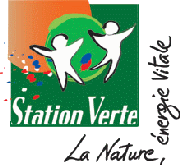 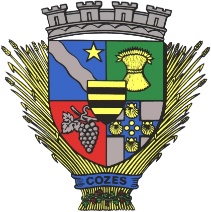 DEMANDE D’INSCRIPTION ARTISTE, ARTISAN D’ARTFETE DE L’ECOTOURISME « LEZ’ARTS EN JARDINS » DIMANCHE 30 MAI 2021.Fait à ...................................................                                 Le .............................................Signature :Contact p.lozano@royanatlantique.fr / 05 46 08 17 63Nom PrénomActivitéAdresseCode postal CommuneTéléphoneMailSite internetAtelier accessible au public ouvert toute l’année ou sur R.V□ Oui                    □ NonNombre d’oeuvresexposéesChoix lieux si possible□ Jardin Public                                  □ Jardin du Presbytère□ Halles (seulement en cas de mauvais temps)                                             Choix activité □   Exposition                                     □ Atelier-découverte, initiation□    AutreListe matériel fourni par vos soins /Vos besoins en mlAssurance (joindre l’attestation)N° Siret